                 Мониторинг муниципальной системы образования МОУ Бомнакской СОШ  Зейского района Сведения о развитии начального общего образования, основного общего образования и среднего общего образования. Уровень доступности начального общего образования, основного общего образования и среднего общего образования: МОУ Бомнакская  СОШ осуществляет образовательный процесс в соответствии с уровнями общеобразовательных программ трех уровней общего образования: начальное общее образование (нормативный срок освоения - 4 года); основное общее образование (нормативный срок освоения - 5 лет); среднее общее образование (нормативный срок освоения – 2 года).  Содержание образовательной деятельности и организация образовательного процесса по образовательным программам начального общего образования, основного общего образования и среднего общего образования МОУ Бомнакская СОШ реализует общеобразовательные программы начального общего, основного общего и среднего общего образования. В МОУ Бомнакская  СОШ разработаны следующие основные образовательные программы, которые обеспечивают усвоения обязательного минимума содержания общеобразовательных программ, соответствующего федеральному государственному образовательному стандарту: 1. Образовательная программа начального общего образования (на период 2011 – 2015 г.г.) 2. Образовательная программа основного общего образования 3. Образовательная программа МОУ Бомнакская СОШ (на период 2014-2015) Организация образовательного процесса в 2014 – 2015 учебном годуРежим работы общеобразовательного учреждения (определяется в строгом соответствии с Уставом общеобразовательного учреждения):П.2.6. организация образовательного процесса в школе осуществляется в соответствии с образовательными программами и расписанием занятий. Школа работает по графику пятидневной рабочей недели с двумя выходными днями в одну смену.Обучение в 1 классе проводится по пятидневной учебной неделе с двумя выходными днями с соблюдением следующих требований:- учебные занятия проводятся только в одну смену;- организация облегчённого учебного дня в середине учебной недели;- проведение не более 4-х уроков в день; в сентябре, октябре – 3 урока, со второй четверти – 4 урока;- продолжительность уроков в сентябре – декабре – 35 минут, в январе – мае – 40 минут- организация в середине учебного дня паузы продолжительностью 40 минут;- использование «ступенчатого» режима обучения в первом полугодии;- обучение без домашних заданий и балльного оценивания знаний обучающихся;- дополнительные недельные каникулы в середине третьей четверти.Продолжительность урока со 2 по 11 классы – 45 минут. Начало занятий в 8 ч. 30 мин., перерывы: для обучающихся 5 – 11 классов после первого и четвёртого урока – 20 минут, остальные – 1- минут. Для обучающихся 1 – 4 классов после третьего  урока – 30 минут, остальные 10 минут.Организация промежуточной и государственной (итоговой) аттестации:- промежуточная аттестация проводится в соответствии с Положением о промежуточной аттестации обучающихся и переводе их в следующий класс.- п.3.12. Устава школы. Изучение общеобразовательных программ основного общего и среднего (полного) общего образования завершается обязательной государственной (итоговой) аттестацией обучающихся. Государственная (итоговая) аттестация обучающихся, освоивших общеобразовательные программы  среднего (полного) общего образования, проводится в форме единого государственного экзамена в соответствии с Положением о государственной (итоговой) аттестации выпускников, утверждённым Министерством образования и науки РФ. Основной объективной оценкой усвоения обучающимися содержания образовательной программы являются федеральные государственные образовательные стандарты. Классные руководители доводят до сведения обучающихся и их родителей (законных представителей) итоги аттестации и решение педагогического совета о переводе учащегося в следующий класс, а в случае неудовлетворительных результатов учебного года – в письменном виде под роспись родителей (законных представителей) с указанием даты ознакомления. Письменное извещение родителям о неудовлетворительных результатах учебного года хранится в личном деле учащегося. В случае несогласия обучающегося и его родителей (законных представителей) с выставленной итоговой отметкой по предмету, она может быть пересмотрена в порядке, установленном Уставом школы, на основании письменного заявления родителей (законных представителей). К промежуточной аттестации допускаются все учащиеся переводных классов. От промежуточной аттестации освобождаются учащиеся: а) по состоянию здоровья на основании заключения лечебного учреждения, а также обучающиеся индивидуально (на дому) при условии, что они успевают по всем предметам; б) призеры муниципальных, региональных и всероссийских предметных олимпиад и конкурсов; в) отдельные учащиеся на основании решения педагогического совета школы за отличные успехи в изучении предметов. Учащиеся, заболевшие в период промежуточной аттестации, могут быть освобождены на основании справки из медицинского учреждения. Аттестация осуществляется по особому расписанию, утверждаемому директором школы. Расписание вывешивается за неделю до начала аттестационного периода. Тексты для проведения контрольных работ, тестов, зачетов утверждаются на школьных методических объединениях. Весь аттестационный материал сдается заместителю директора школы по учебно-воспитательной работе за две недели до начала аттестационного периода. Аттестационные работы проводит учитель, преподающий в данном классе в присутствии одного (двух) ассистентов из числа учителей того же цикла предметов. Состав предметных аттестационных комиссий утверждается приказом директора школы. Возможно присутствие представителя Управляющего Совета ( родительского комитета) школы. Итоги аттестации учащихся оцениваются количественно по 5-балльной системе. Отметки аттестационной комиссии выставляются в протоколе и заносятся в классный журнал. Итоги промежуточной аттестации используются в качестве оценочного критерия при переводе обучающихся из класса в класс. Учащиеся, получившие на первом предмете неудовлетворительную отметку, допускаются до сдачи последующих. Учащиеся, получившие неудовлетворительные отметки по предметам, установленным для аттестации, сдают их повторно в июне, но не раньше, чем через две недели после окончания учебного года. В последнем случае аттестационный материал составляет учитель. При необходимости по решению педагогического совета школы ученику может быть разрешено сдавать повторную аттестацию в августе. Итоговая отметка по учебному предмету выставляется учителем на основе отметки за учебный год и отметки по результатам годовой аттестации. Положительная итоговая отметка за учебный год не может быть выставлена при неудовлетворительном результате промежуточной аттестации. Государственная итоговая аттестация по образовательным программам основного общего и среднего общего образования, завершающая освоение имеющих государственную аккредитацию основных образовательных программ основного общего и среднего общего образования, является обязательной. Государственная итоговая аттестация включает в себя обязательные экзамены по русскому языку и математике за курс основного общего образования, по русскому языку, литературе и математике за курс среднего общего образования. Экзамены по другим учебным предметам обучающиеся сдают на добровольной основе по выбору. Государственная итоговая аттестация за курс основного общего образования проводится в форме основного государственного экзамена (ОГЭ) и среднего общего образования в форме единого государственного экзамена (ЕГЭ), в форме письменных и устных экзаменов (государственный выпускной экзамен – ГВЭ) – для обучающихся с ограниченными возможностями здоровья (ОВЗ), обучающихся детей – инвалидов, освоивших образовательные программы основного общего и среднего общего образования. К государственной итоговой аттестации допускаются обучающиеся, имеющие годовые отметки по всем учебным предметам учебного плана не ниже удовлетворительных. Заявление об участии в государственной итоговой аттестации обучающиеся подают в образовательную организацию до 1 марта текущего года. Процедура проведения государственной итоговой аттестации проводится согласно «Порядка проведения государственной итоговой аттестации по образовательным программам основного общего и среднего общего образования», утвержденным приказом Министерства образования и науки РФ.Годовой календарный график общеобразовательного учреждения:Продолжительность учебного года: 172 учебных дня (34,4 недели) для обучающихся 2 – 8, 10 классов; 166 учебных дней для первоклассников, 33,2 учебные недели.Каникулы: всего – 30 дней, для первоклассников – 44 дня.Последний звонок : 24 (25) мая 2015Дополнительные каникулы для первоклассников – с 16.02. – 22.02.2015 (10 дней)Начало учебного года: 01 сентября, окончание учебного года – 29 мая.Продолжительность каникул в течение учебного года:Кадровое обеспечение МОУ Бомнакская СОШ, осуществляющей образовательную деятельность в части реализации основных образовательных программ, оценка уровня заработной платы педагогических работников Краткая характеристика кадрового обеспечения образовательного учреждения Всего педагогов в школе – 17, в том числе лиц пенсионного возраста – 6 (35%) Сведения о руководящих работникахИнформация о педагогических кадрахСоциальный педагог: 1 с/с образованиеПсихолог: 1 высшее образованиеМатериально – техническое и информационное обеспечение МОУ Бомнакская  СОШ в части реализации основных общеобразовательных программБиблиотечное обслуживаниеНа одного обучающегося  МОУ Бомнакской СОШ  приходится 26 единиц учебно-методической литературы.Информационно-техническое обеспечениеМатериальные условия организации образовательного и воспитательного процесса 1.Тип здания: 2 отдельно – стоящих здания, деревянные, на фундаменте, площадь – 656,9 кв.м.2.Год ввода в эксплуатацию – 1999 год.3.Проектная мощность – 100  ученических мест.4.Реальная наполняемость – 75 обучающихся.5.Количество учебных кабинетов – 11.6.Спортзал – 138,5 м2.7. Мастерская – 33 м2.8. Столовая – 50 посадочных мест. 9. Библиотека – 1.10. Медицинский кабинет – 1.Все кабинеты оснащены новой учебной мебелью, необходимым учебным оборудованием и наглядностью. Кабинет информатики оснащен компьютерной локальной сетью и Интернет.  	Кабинеты имеют в наличии методическо-информационные материалы, оснащены ими на 90-100%.          Для занятий спортом закуплено достаточное количество оборудования: мячи, лыжи, спортивные маты, гимнастическое.Технические средства обеспечения образовательного процессаПрактическую часть предмета «Информатика и ИКТ» обучающиеся школы изучают в кабинете информатики, оборудованном как  компьютерный класс.Компьютерные классы и комплексыСеть и сетевое оборудованиеТип сети – 1 локальная.  Операционная система – Windows 2003 ХР, Windows 2007 XP.Количество ПК – 13.Программное обеспечениеУчебно-методическая база.Школа обеспечена учебно-методической базой для реализации учебных программ в соответствии федеральными государственными образовательными стандартами. В мастерской имеются в наличии:столярные верстаки  – 4 рабочих места;	Интерактивное оборудование и ИКТ установлено в 13 учебных кабинетах, что составляет  100 %. Анализ итоговой аттестации выпускников 9, 11 классов за 2013 – 2014 учебный год.   В 2013 – 2014 учебном году в 11 классе выпускные экзамены проходили в форме ЕГЭ на базе МОУ Бомнакской СОШ. Участие принимали все 4 выпускника 11 класса. В 9 классе русский язык и математика проходили в форме государственной итоговой аттестации (ОГЭ – основной государственный экзамен). Обучающиеся 9 класса могли выбрать сдачу экзаменов в новой форме: два предмета по выбору). По выбору сдавал 1 обучающийся: Раздобудько Е.М. (биология), остальные обучающиеся предпочли сдавать только основные предметы: русский язык и математику. 1 обучающийся Подолько А.А. на сдачу предмета «география» не явилась.        Педагогическим коллективом была проведена большая подготовительная работа с обучающимися 9,11 классов и их родителями. При проведении итоговой государственной аттестации обучающихся 9,11 классов школа руководствовалась Положением о проведении государственной (итоговой) аттестации, разработанной Министерством образования РФ.      Нормативные документы подготовлены в срок, для учителей и учащихся был оформлен    стенд в соответствии с инструкцией, была разработан план по подготовке к итоговой аттестации.   Повторение материала осуществлялось через включение заданий из материалов экзаменов, в новой форме в домашнюю работу, в каждый урок. К аттестации в новой форме по русскому языку и математике учащиеся готовились весь год. По предметам проводились репетиционные работы, результаты которых глубоко анализировались, доводились до сведения родителей. Своевременно принимались меры по ликвидации затруднений учащихся по темам программы. Информация о выборе предметов в ЕГЭ на 2013 – 2013 учебный год.Выбор устных предметов обучающимися 9 класса в форме ОГЭСредняя отметка за экзамен:Русский язык: 3,6Математика: 3Биология: 4Средний балл по ЕГЭ:Русский язык: 53 баллаМатематика: 46 балловИстория 40 балловОбществознание: 40 балловБиология: 69 балловХимия: 64 балла                                                Участие школы в конкурсах, результаты.Состояние здоровья обучающихся по общеобразовательным программам, здоровье сберегающие условия организации оздоровительной и физкультурной работыНаличие и достаточность современных спортивных залов и помещений для учебной и внеучебной деятельности В школе имеется спортивный зал площадью 65 м2 с раздевалкой. В спортивном зале для занятий есть весь необходимый спортинвентарь. Спортивная база школы постоянно пополняется. Обеспеченность материальной спортивной базы составляет 98%. Все разделы предмета «Физическая культура» реализуются на 100 %Финасово –экономическая деятельность МОУ Бомнакская СОШ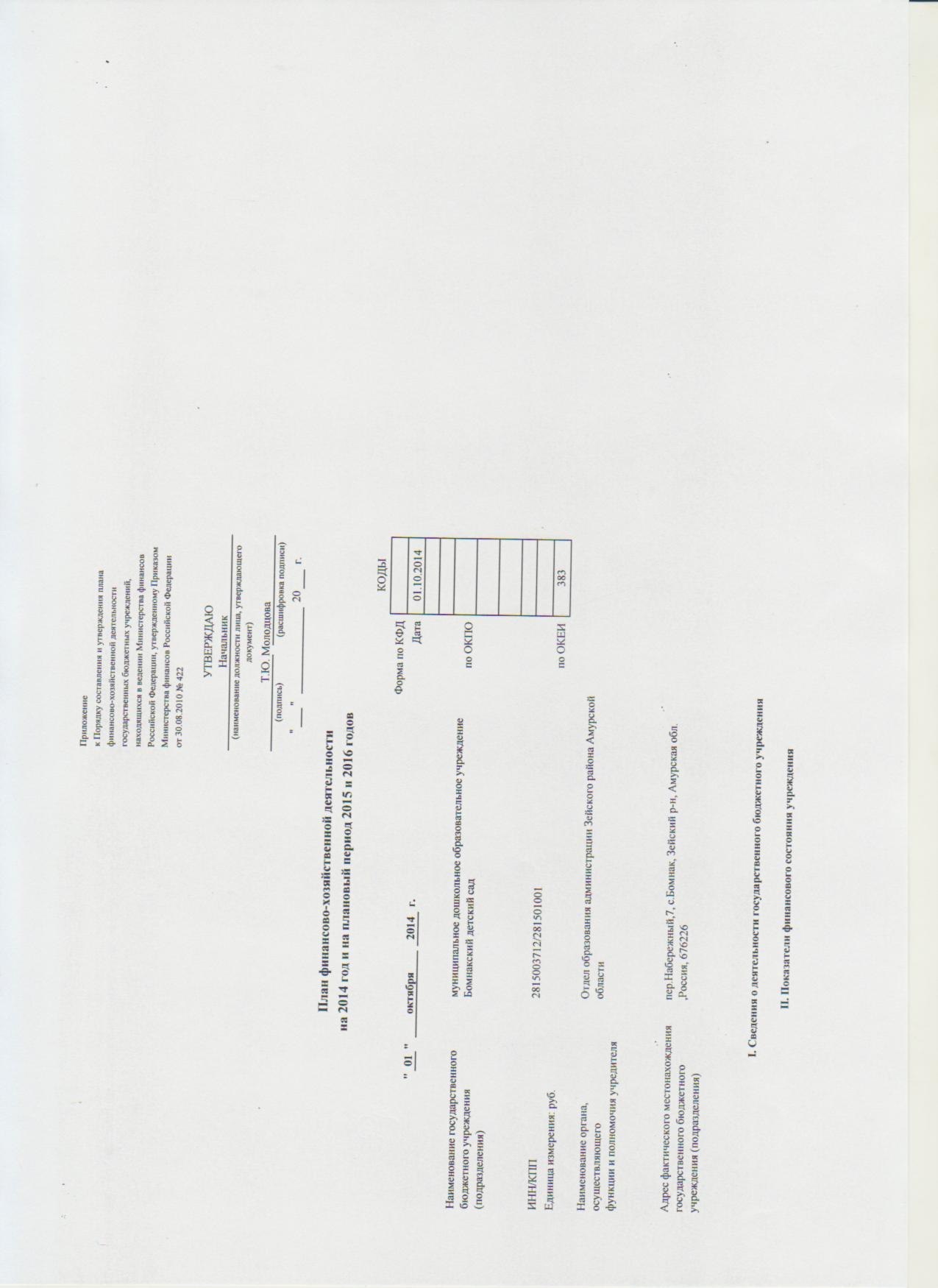 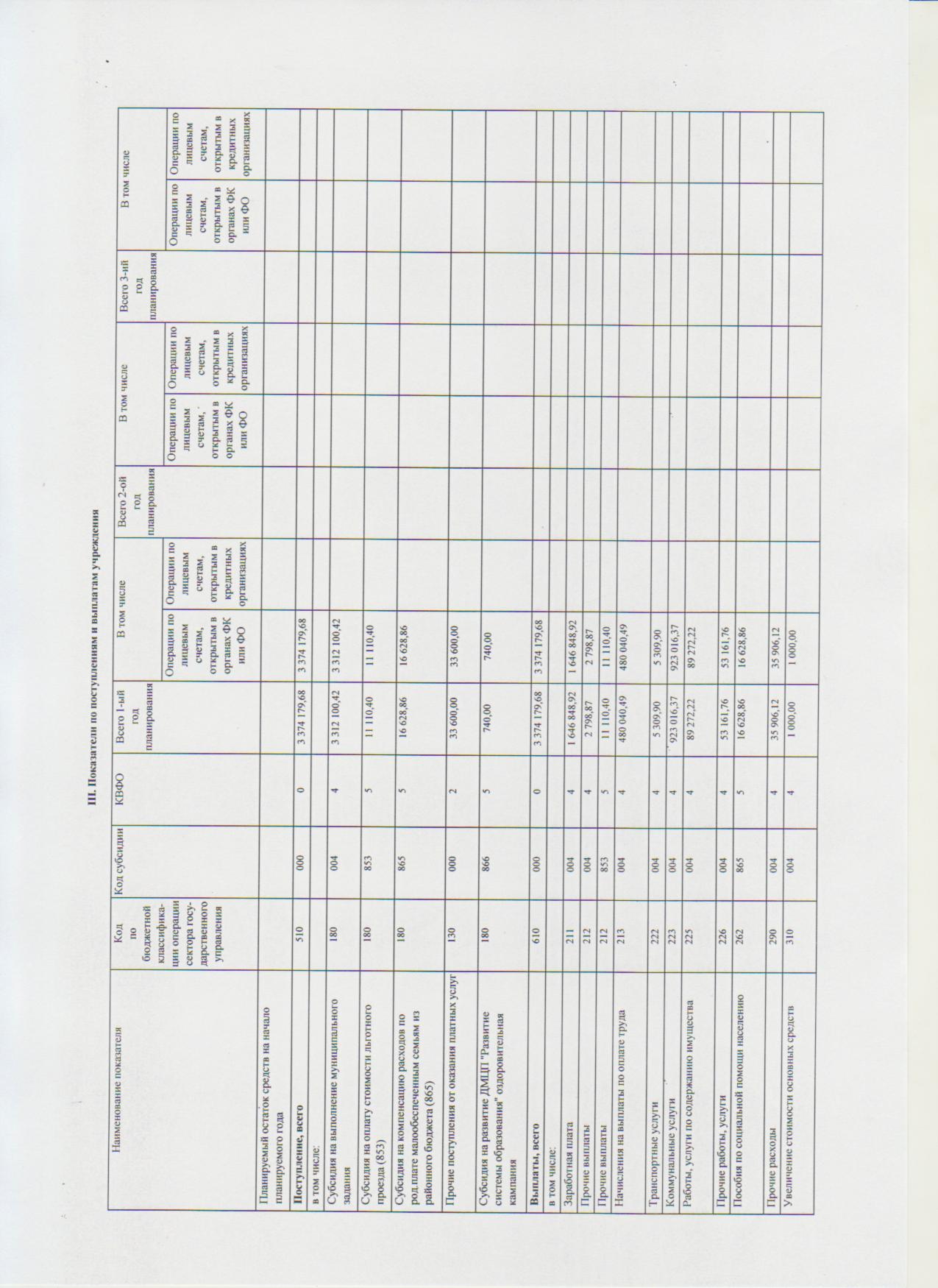 Создание безопасных условий при организации образовательного процессаПлан по профилактике детского дорожно-транспортного травматизма на 2014- 2015 учебный годПлан проведения профилактических мероприятий по ОРВИ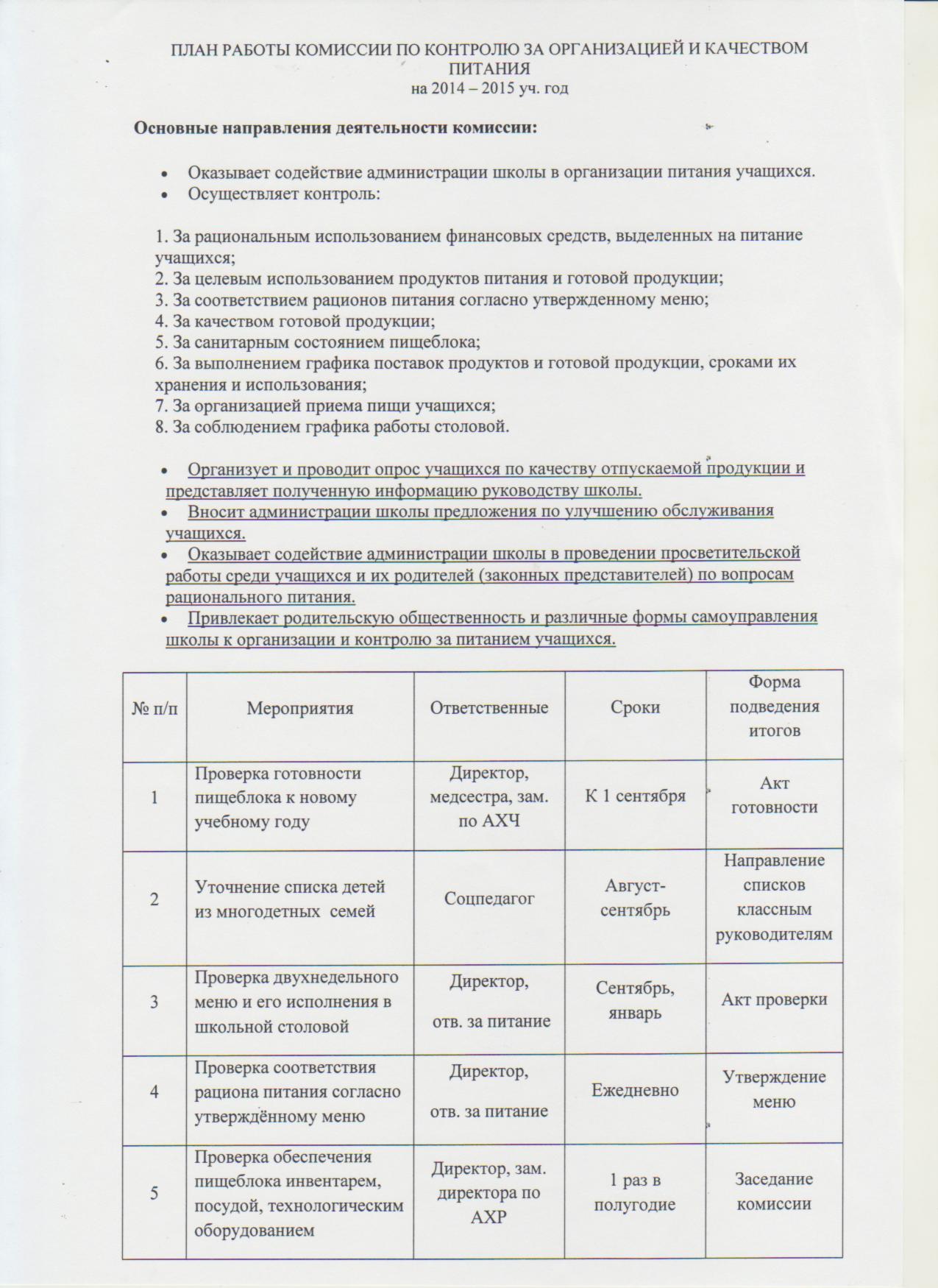 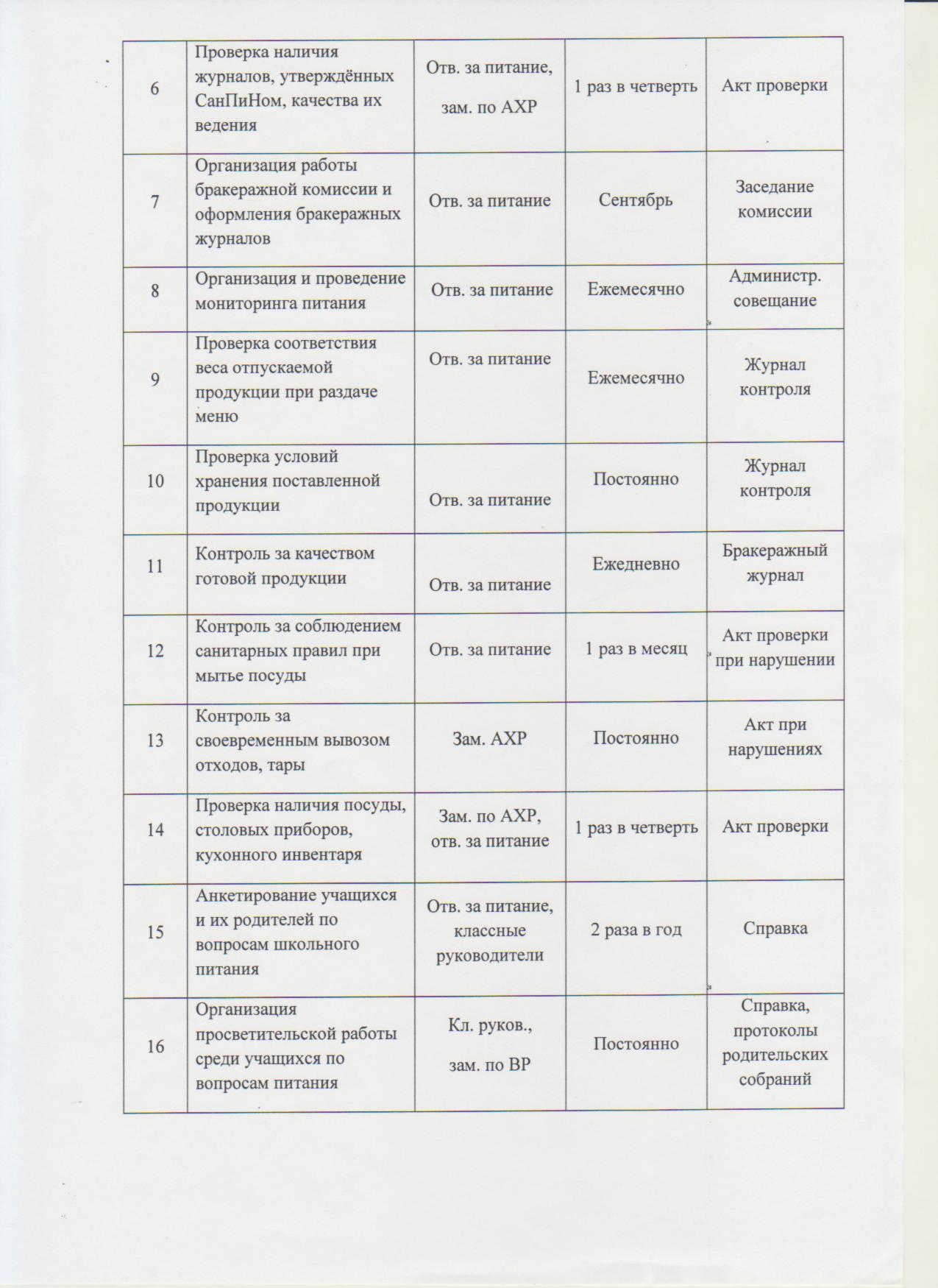 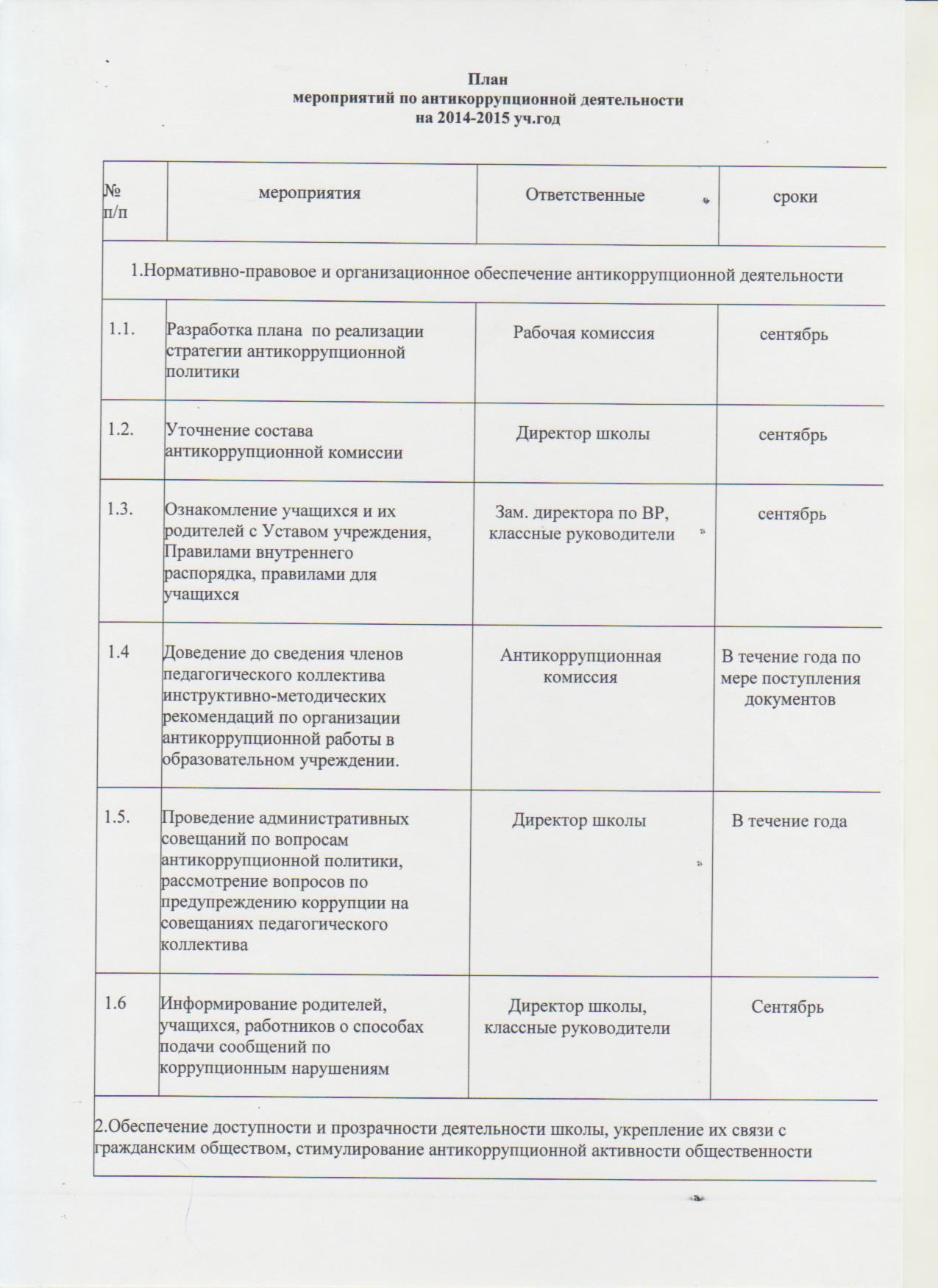 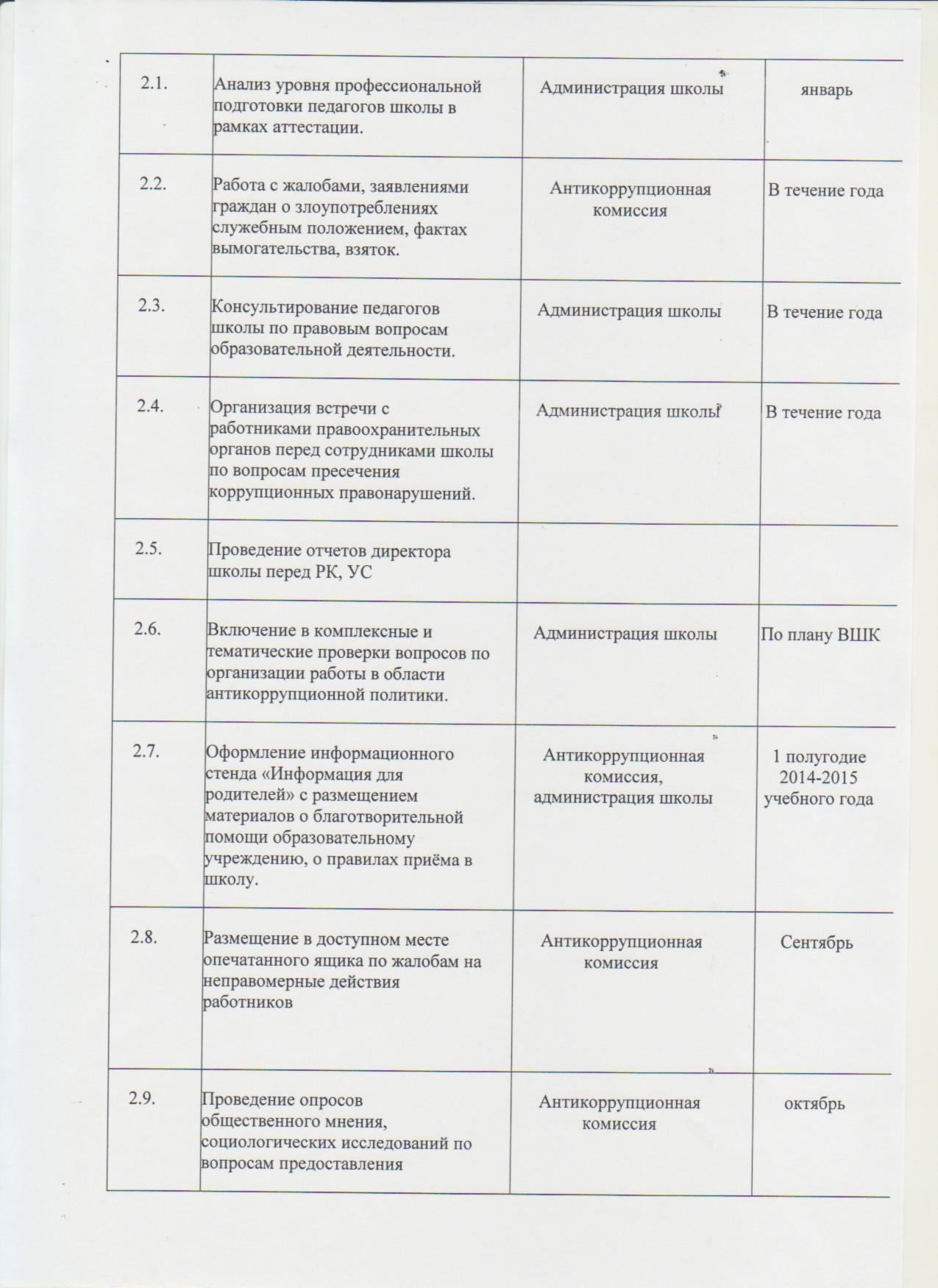 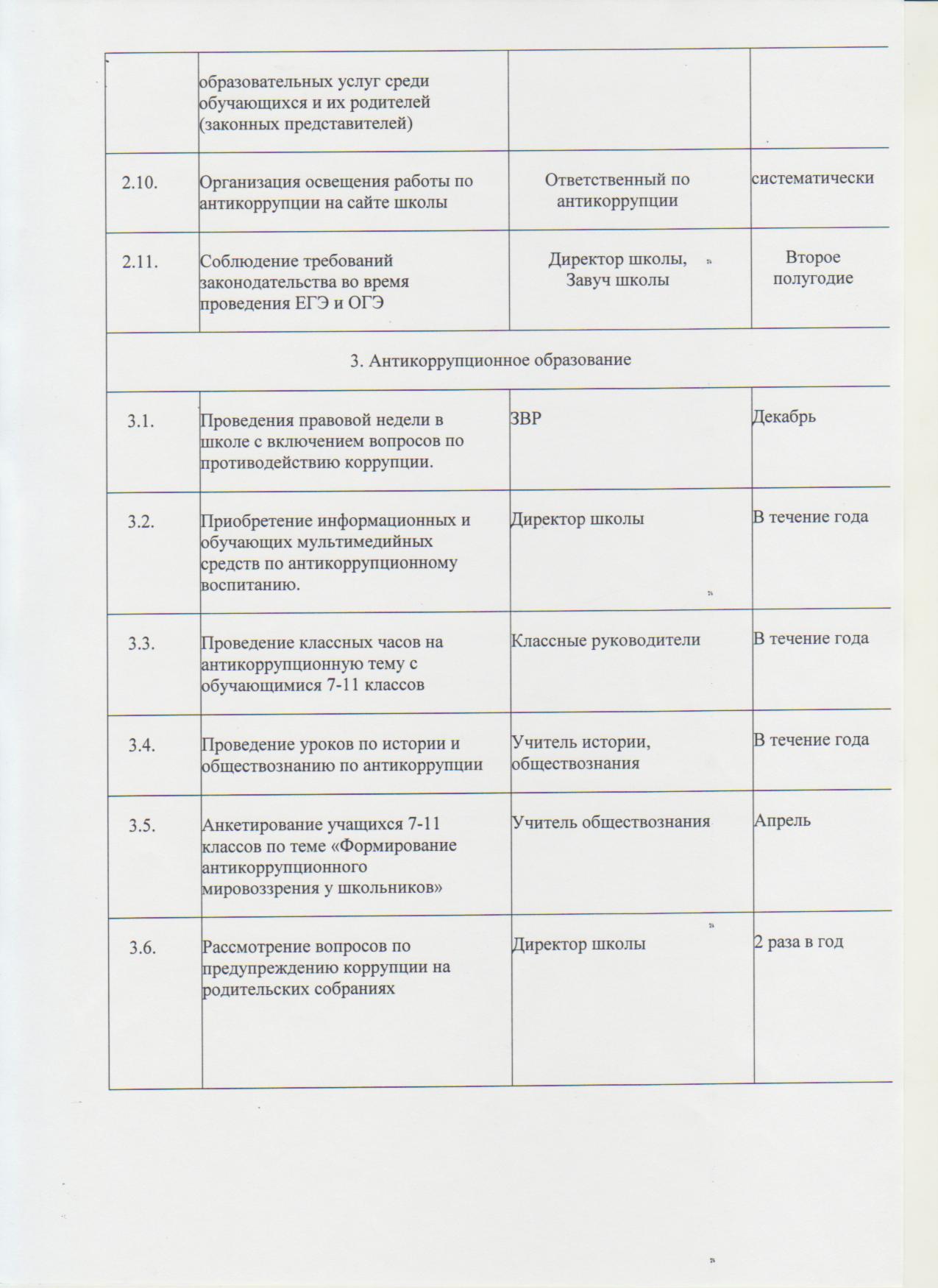 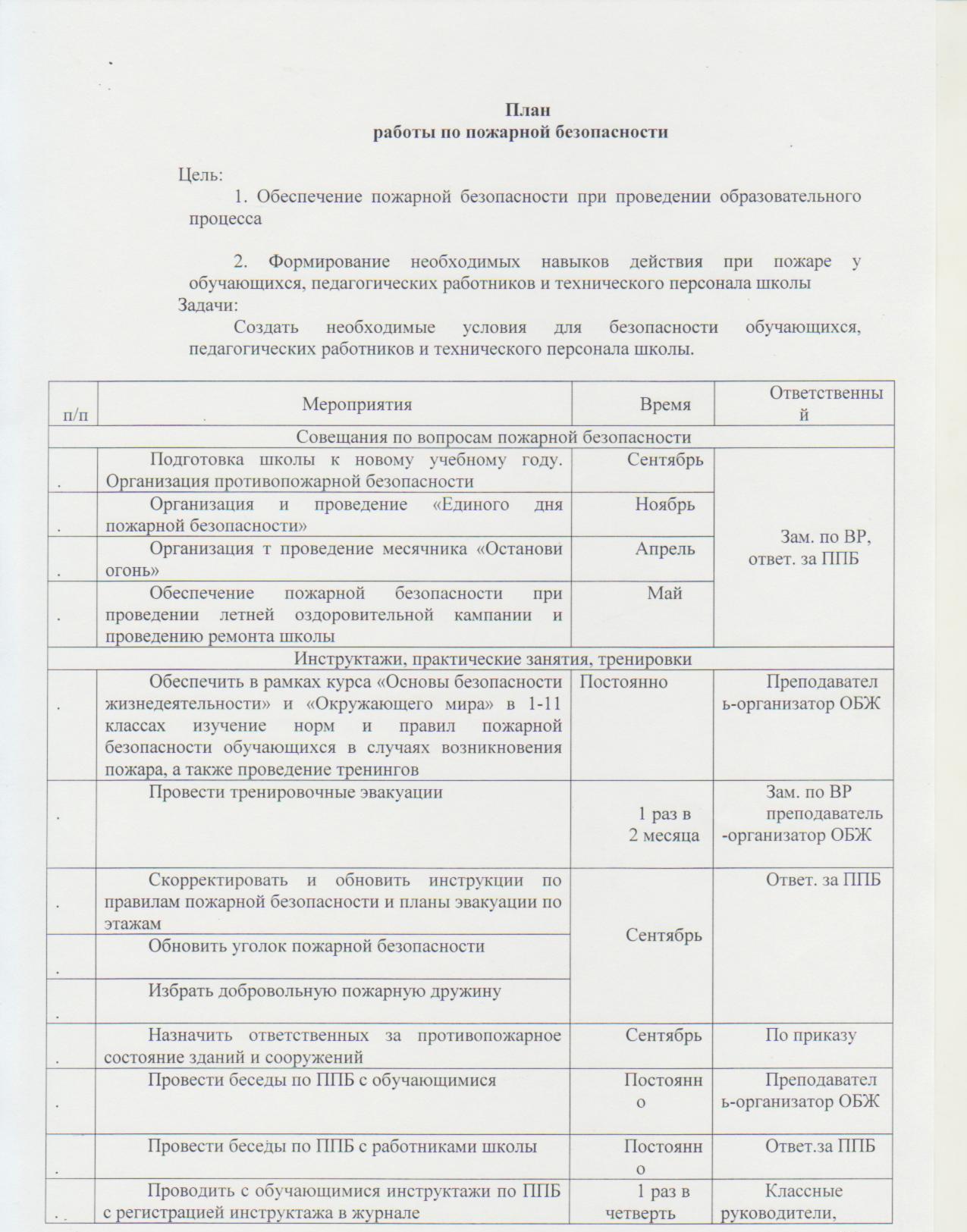 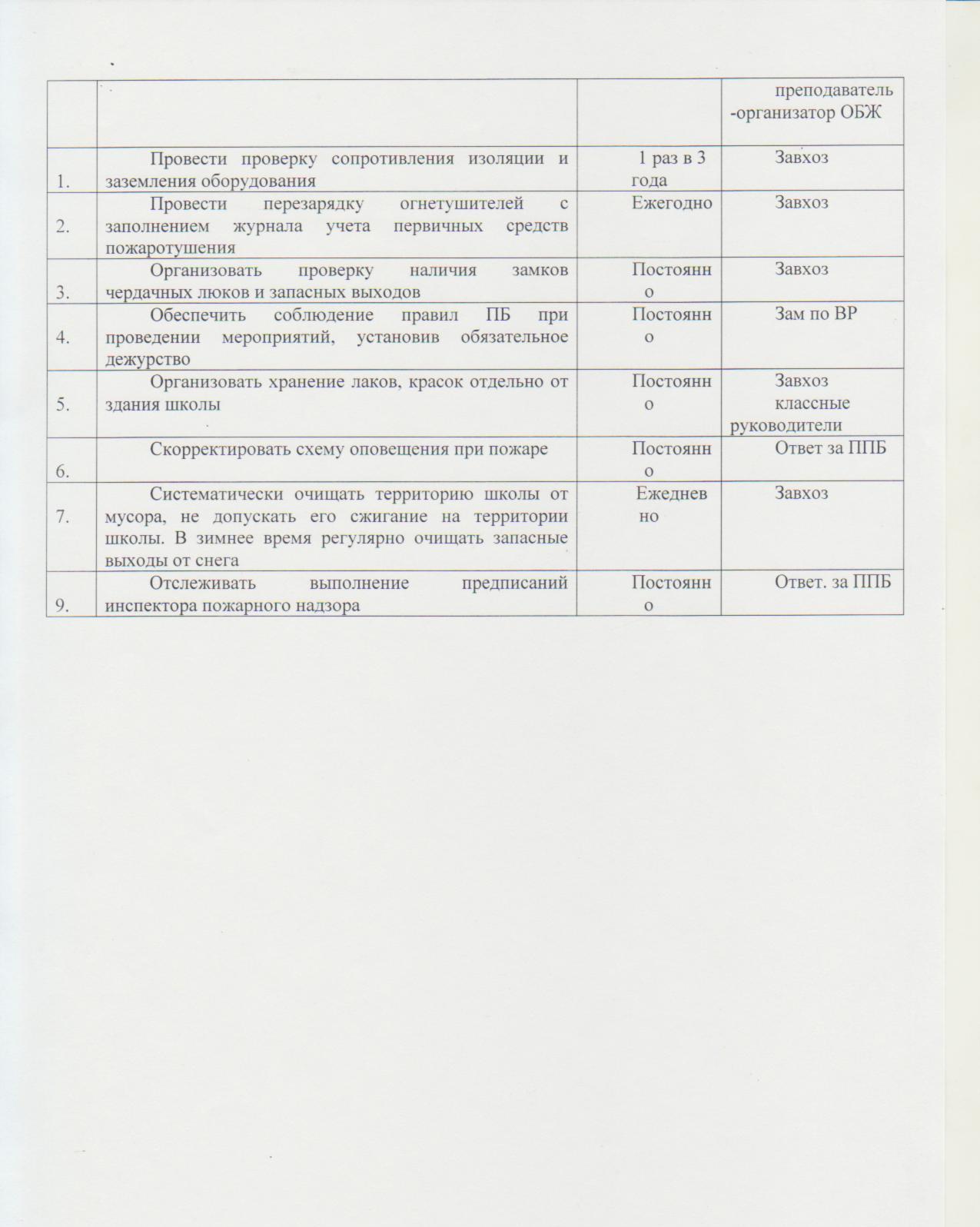 Сводная информация о системе дополнительного образования детей в ОУ МОУ Бомнакская СОШСведения о системе дополнительного образования на 2014-2015 учебный год Общее количество учащихся в школе-  70 чел,Из них посещают:  0 кружков- 14 чел.                                 1 кружок- 27 чел.                                 2 кружка- 13 чел.                                 3 кружка – 15 чел.Фактически посещают кружки, секции, студии ( по школе) – 56 чел,   80 %Из них учащиеся:  1 ступени- 14 чел., 52 % (от числа учащихся 1-4 классов)                                 2 ступени- 31 чел.,  100 %  (от числа учащихся 5-9  классов)                                 3 ступени- 11 чел., 92 %  (от числа учащихся 10-11 классов) ФГОС (1-4 классы)Общее количество учащихся в школе- 70 чел,Из них посещают:  0 кружков- 43 чел.                                 1 кружок-  0 чел.                                 2 кружка- 0 чел.                                 3 кружка – 14  чел.                                 4 кружка- 13 чел.Фактически посещают кружки, секции, студии ( по школе) – 27 чел,   100 %Из них учащиеся:  1 ступени- 27  чел., 100% (от числа учащихся 1-4 классов)                                 2 ступени- 0 чел.,  0 %  (от числа учащихся 5-9  классов)                                 3 ступени-  0  чел.,  0 %  (от числа учащихся 10-11 классов) СтупеньКоличество обучающихся% от общего числаДругие формы обученияI ступень2333%II ступень3449%III ступень1217%Четверти(полугодия)ДатаДатаПродолжительность (количество учебных дней)Четверти(полугодия)Начало четвертиОкончание четвертиПродолжительность (количество учебных дней)1 четверть01 сентября 201431 октября 201445 учебных дней2 четверть10 ноября 201428 декабря 201435 учебных дней3 четверть12 января 201520 марта 201549 учебных дней; для первоклассников 44 учебных дня4 четверть30 марта  201529 мая 201543 учебных дня (9 недель)Дата начала каникулДата окончания каникулПродолжительность в дняхосенние01 ноября 201409 ноября 20149 зимние29 декабря 201411 января 201514весенние23 марта 201529 марта  20157Дополнительные каникулы для 1 класса16 февраля 201522 февраля 20157Должность ФИООбразование Квалификационная категорияОбщий стаж работыСтаж административной работыДиректор Дедышева Татьяна ВикторовнаВысшее, БГПИ 1983Первая 3414Заместитель директора по УВРПлыгун Ольга ОлеговнаВысшее, БГПИ, 1992Первая 226Заместитель директора по ВРЛиханова Анна ВасильевнаВысшее, БГПИ, 2001Первая 135№ п/пФИОДатарожденияОбразование, год окончания вуза с указанием специальностиЗанимаемая должностьПедстаж Категория, дата присвоения Награды 1Ан Римма Гавриловна06.06.1952Педучилище Г.Николаевск-на-Амуре1976г. (Диплом Я № 445745)Учитель начальных классовучитель начальных классов312Ан Надежда Васильевна07.07.1983Амурский педагогический колледж2008(диплом 28ПА №0000187Учитель начальных классовУчитель русского языка, музыки43Абабкова Ольга Ивановна02.05.1986БТЭК2005 (Диплом СБ № 4699180)Менеджер Учитель английского языка14Банин Сергей Викторович16.09.1961Ташкентский электро-механический техникум1982 (Диплом ДТ №916769)Техник-электромеханикУчитель технологии115Боторкина Галина Викторовна28.08.1962ЛГПИ им.Герцена1984 (Диплом ЛВ № 153894)Учитель русского языка и литературыУчитель русского языка и литературы26.Дедышева Татьяна Викторовна15.08.1962БГПИУчитель истории, обществознанияДиректор школы, учитель истории, обществознания30II,
7Захарова Марина Михайловна08.04.1960Педучилище Г.Николаевск-на-Амуре1980 (Диплом ГТ №277053)Учитель начальных классовУчитель технологии34IПочетная грамота Министерства Образования и науки Амурской области8Костылева Екатерина Сергеевна05.09.1951БГПИ1974 Учитель биологии, химииУчитель биологии, химии, природоведения35IIОтличник народного образования9Лиханова Анна Васильевна 22.10.1979БГПИ2001г. (Диплом ДВС № 0821059)Учитель начальных классов, логопедУчитель начальных классов8I10Молокова Татьяна Петровна25.05.1956ЧГПИ1977г. (Диплом В-I №238504)Учитель математикиУчитель математики34II,11Подолько Оксана Николаевна17.10.1983Неоконченное высшее образованиеУчитель географии, МХК11I12Подолько Елена Сергеевна 30.08.1983БГПУ2005г. (Диплом ВСВ №0822248)Педагог-психолог, менеджерУчитель начальных классов5соответствие13Плыгун Ольга Олеговна12.09.1970БГПИ1992 (Диплом МВ № 186189)Учитель русского языка и литературыУчитель русского языка и литературы,Заместитель директора по УВР18I14 Черноскутова Елена Дмитриевна09.01.1971ПедучилищеГ.Благовещенск, 2007г.(Диплом АК №1393656)Учитель начальных классовУчитель начальных классов2II15Лиханова Екатерина Валерьевна13.09.1990БГПУ, 2013Учитель начальных классов1Количество посадочных мест в библиотеке2Общее количество экземпляров учебно-методической литературы в библиотеке1944В том числе количество новой (не старше 5 лет) обязательной учебно-методической литературы50Общее количество экземпляров художественной литературы15407Количество названий ежегодных подписных изданий15Количество компьютеров 27из них используемых в учебном процессе27Количество компьютерных классов1Число классов, оборудованных мультимедиа проекторами13Количество АРМ2Количество видеотехнических устройств2Количество аудиотехнических устройств5Количество музыкальных инструментов-Наличие подключения к сети Интернет (да/нет)даКоличество терминалов, с которых имеется доступ к сети Интернет3ПредметИмеется учебных кабинетов, лабораторий1.Русский язык2.Литература1 совместных кабинета 3.Математика1 кабинет математики 4.Информатика, физика1 совместных кабинета 5. Химия, биология1совместный кабинет   +  1 лаборантская 8.Обществознание9.ОБЖ1 совместный кабинет  10.История11. География11.МХК    1 совместный кабинет 12.Технология1 кабинет 15.Начальные классы4 кабинета 16. Английский язык1 кабинет 17.Технология1 комбинированная  мастерская18.Физическая культураСпортзал, тренажерная комната, раздевалка Описание компьютерного класса или комплексаНаличие компьютеров и оргтехники в кабинетах Использование(предметы)Год установкиКабинет информатики, физики:ПК – 2Ноутбук - 8 Интерактивная доска-1Принтер (струйный) -1Проектор Мультимедиа - 1Локальная сетьСеть ИнтернетАРМ - 1 2012 г.1.Кабинет математики:Компьютер-1Мультимедиапроектор-1интерактивная доска - 12.Кабинет русского языка, литературы: Компьютер -1  Мультимедиа проектор – 1  Интерактивная доска – 1Телевизор  ЖК – 1DVD плейер – 1Принтер (струйный) – 1Видеомагнитофон – 1Аудиомагнитофон - 13.Кабинет обществознания и ОБЖ:Телевизор – 14.Кабинет английского языка:Магнитофон – 1Телевизор - 15. Кабинеты начальных классов:Компьютер – 3Проектный экран – 3Мультимедиа проектор – 3Принтер – 2Телевизор – 4Видеодвойка - 16. Кабинеты технологии:Компьютер – 2Проектный экран – 2Мультимедиа проектор – 2Магнитофон - 1 Аудиомагнитофон - 17. Кабинет истории, географии Компьютер – 1Проектный экран – 1Мультимедиа проектор – 1Телевизор ЖК – 1DVD плейер – 1 8.Кабинет химии:Мультимедиа проетор – 1Проектный экран 1Видеодвойка – 1АРМ – 1 2014 г.9.Кабинет родного языка:Телевизор – 1Ноутбук – 1Аудиомагнитофон – 1Мультимедиапроектор – 1Проектный экран – 1Диктофон – 1DVD плейер - 110.БиблиотекаКомпьютер – 1Принтер (струйный) – 111. АдминистрацияКабинет директора – 1 ноутбук; принтер  – 1, Учительская – 1 компьютер, принтер (4 в 1) – 1, Музыкальный центр – 1Телевизор – 1Цифровая видеокамера – 1Цифровой фотоаппарат - 1ИсторияОбществознаниеБиологияМатематикаНачальные классыАнглийский языкРусский языкЛитератураФизикаМузыка и др.2003-2009ТипНазвание и версияКоличествоОперационная системаWindowsLinux231Языки программированияBasic Прикладное программное обеспечениеПакет лицензионного программного обеспечения СБППО 1 СБПО 2 и ПСПО55  CD и DVD  дисков 17 CD и DVD дисков9 CD и DVD дисков№Учебный предметМетодическая базаПроцент обеспеченности1Русский язык  и литература, математика, биология, география и история, начальные классы, иностранный язык (английский), родной язык, обществознание и ОБЖ, технология Учебники, методические пособия, дидактические материалы, КИМы, таблицы, ТСО90%3Информатика и ИКТ, Учебники, методические пособия,  таблицы, электронные учебники и пособия, дидактические материалы, медиатека, демонстрационный и наглядный материал90%4  Химия, физика               Учебники, методические пособия, дидактические материалы, КИМы, таблицы, лабораторное оборудование90%№ п/пклассВсего учащихсяОбязательныепредметыОбязательныепредметыПредметы по выборуПредметы по выборуПредметы по выборуПредметы по выборуПредметы по выборуПредметы по выбору№ п/пклассВсего учащихсяРусский языкМатематикаобществознаниегеографиялитературабиологияхимияистория11144421-21129555-1- 1 --классВсего учащихсяОбязательные предметыОбязательные предметыПредметы по выборуПредметы по выборуПредметы по выборуПредметы по выборуПредметы по выборуклассВсего учащихсяРусский языкматематикагеографияобществознаниехимиябиология955 (100%)5 (100%)1 (10%)1 (10%)1(10%)Уровень Наименование мероприятияУчастники Результат Областной Аист и Ко« Юный лидер»Дистанционная викторина « От прав ребенка к правам человека»Областная конференция по географии6 чел.1 чел.6 чел.2  чел.Все участники-Диплом Сертификат---Сертификаты Районный  « Новогодняя композиция»Заочный литературный конкурс « на круглой планете есть место всем на свете»Районная конкурс на разработку и изготовление переходящего символа д/оПутеводитель по селуСпорт- альтернатива вредным привычкамКонкурс « Малиновый слон»Зеленая планета – 2014Конкурс плакатов « Моя детская организация»Конкурс социальной рекламы « Жить здорово»Экология глазами амурских детейКонкурс стихотворений «Этот день Победы»Районная зимняя олимпиада « Я бы в армию пошел»3 чел.2 чел.2 чел.3  чел.чел.1 чел.7  чел.1 чел1 чел.13 чел.2 чел10 чел.4 чел.---  ---  ---  --- 2 чел. ПризерыДиплом ------2 чел. Грамоты Призовые места по различным видам спорта3 места Всероссийский Конкурс  по математике « Эврика»23 чел.3 чел. – Диплом 3 степени, 23 чел СертификатыГруппы здоровья обучающихсяГруппы здоровья обучающихсяГруппы здоровья обучающихсяГруппы здоровья обучающихсяГруппы здоровья обучающихсяIIIIIIIVVIIIIIIIVV4647484950061000801003100060000510006200070100510007200051000300000000061920№п/пМероприятияСрокиОтветственные1Проведение профилактического мероприятия « Добрая дорога детства»1 сентябряКлассный руководители2Составление личных схем безопасных маршрутов движения в ОУ и размещение их в дневниках школьников ( 1-5 кл.)Сентябрь Классные руководители3Проведение акции милосердия « Протяни руку детям!» ( для детей, пострадавших в ДТП)Сентябрь ЗВР4Обновление уголка по безопасности дорожного движения и уголка ЮИД Сентябрь Руководитель кружка5Обновление информации паспортов дорожной безопасности и стендов « План- схема безопасного движения пешеходов ОУ»Сентябрь ЗВР6Проведение конференции исследовательских работ юных инспекторов движения « Мы- за безопасность на дорогах!»Ноябрь Руководитель кружка7Участие в областном семинаре педагогов, занимающихся подготовкой к соревнованиям « безопасное колесо»ноябрьАдминистрация 8Пропаганда БДД  среди сверстников, младших школьников и воспитанников ДОУСентябрь- декабрьРуководитель кружка, классные руководители9Проведение на родительских собраниях бесед по тематике безопасности дорожного движения, использованию световозвращающих элементов в одежде, на портфеляхв конце каждой четвертиКл. руководители10Проведение классных часов по тематике безопасности дорожного движения.в конце каждой четвертиКл. руководители11Проведение конкурсов ( « Примерный пешеход», « Ты- участник движения»),  рисунков, плакатов, кроссвордов, викторин по ПДД.  в течение годаРуководитель кружка12Проведение пятиминутных бесед на последнем уроке с напоминанием соблюдения ПДД ( 1-9 кл.)                 ежедневноКл. руководители, Учителя-предметники13Общешкольные  линейки по профилактике ДДТТПеред каникуламиЗВР14Индивидуальные беседы с учащимися по профилактике ДДТТВ течение годаОтвет. по ПДД, администрация школы, кл. ру-ли 15Освещение проведения профилактических мероприятий в СМИ, на сайтеВ течение годаРуководитель кружка16Рассмотрение вопросов, отчетов о проведении уроков по ПДД на заседаниях общешкольного родит. Комитета, на совещаниях при директоре, на классных и общешкольных родительских собранияхВ течение годаОтвет. по ПДД, администрация школы, кл. ру-ли17Рейд по выявлению нарушителей ПДД на дорогахВ течение годаОтряд ЮИД18Встреча с сотрудниками  ГИБДДВ течение годаРуководитель кружка19Выступление на общешкольном родительском собрании «Внимание, дети» (агитбригада)Апрель Руководитель кружка№Наименование мероприятий Время проведенияОтветственный 1Обеспечение оперативного информирования и взаимодействия всех заинтересованных ведомств по вопросам предупреждения распространения гриппа и ОРВИ в ОУВ предэпидемический и эпидимический сезонАдминистрация школы2Проведение контроля за организацией горячего питания и соблюдением санитарно- противоэпидимического режима в ОУВ течение годаАдминистрация школы3Введение карантинных мероприятий:- мониторинг отсутствия детей с выяснением причины;- недопущение обучающихся и работников школы с признаками заболевания;-приостановление образовательного процессаАдминистрация школы, медработник, кл. рук-ли4Обеспечение ОУ необходимым оборудованием ( термометр, дезсредствами)Сентябрь Администрация школы5Ограничение культурно- массовых мероприятийПри введении ограничительных мероприятийАдминистрация школы, кл. рук-ли6Проветривание учебных кабинетов после каждого занятияЕжедневно Педагоги 7Проведение влажной уборки с применением дезинфицирующих средств. Тщательная обработка всех предметов, до которых чаще всего касаются.Ежедневно Техперсонал 8Оформление стенда « Будь здоров» и помещение информации в классные уголки по профилактике ОРВИ и гриппаВ течение годаАдминистрация школы, кл. рук-ли9Проведение классных часов по данной теме В течение года Кл. рук-ли10Встреча с медработниками для беседы по данной темеНоябрь, январьМедработник 11Выпуск листовок, буклетов для обучающихся « Профилактика гриппа и ОРВИ», « Лесная аптека»Октябрь ЗВР12Выпуск листовок и буклетов для родителей « Профилактика гриппа и ОРВИ»Октябрь ЗВРНаправленияКоличество объединенийКоличество объединенийКоличество обучающихся в объединенияхКоличество обучающихся в объединенияхПроцент охвата детей от общего количества обучающихся Процент охвата детей от общего количества обучающихся Охвачено доп. образованиемобучающихся, стоящих на ВШКОхвачено доп. образованиемобучающихся, стоящих на ВШКвсегоиз них по ФГОСвсегоиз них по ФГОСвсегоиз них по ФГОСвсегоиз них по ФГОССпортивно-оздоровительное4253177624--Духовно-нравственное116688--Социальное 3222123117--Общеинтеллектуальное7557418158--Общекультурное 5246186625--№Наименование кружка,секции, студиичислодетейв нихв том числев том числев том числеФамилия, имя, отчество руководителя секции, кружка,студиинеде-льнаянагру-зка№Наименование кружка,секции, студиичислодетейв нихсостоятна внутри-школьномучетесостоятнаучете ворганахУВДдетиинвали-ды(обязательно)Фамилия, имя, отчество руководителя секции, кружка,студиинеде-льнаянагру-зка1Театр мод15---Захарова Марина Михайловна5 ч2Юнкор 9---Лиханова Анна Васильевна1 ч3Юные дружинники11---Подолько Елена Сергеевна 1 ч4Открывая мир 6---Костылева Екатерина Сергеевна 1 ч5Северное разноцветье 16---Дикальчук Галина Антоновна 2 ч6Спортивная секция 31---Карпов Владимир Георгиевич 4 ч7Национальные игры5---Карпов Владимир Георгиевич1 ч8Резьба по дереву14---Банин Сергей Викторович3 ч№Наименование кружка,секции, студиичислодетейв нихв том числев том числев том числеФамилия, имя, отчество руководителя секции, кружка,студиинеде-льнаянагру-зка№Наименование кружка,секции, студиичислодетейв нихсостоятна внутри-школьномучетесостоятнаучете ворганахУВДдетиинвали-ды(обязательно)Фамилия, имя, отчество руководителя секции, кружка,студиинеде-льнаянагру-зка1Инициатива ( социальный)8---Подолько Елена Сергеевна1 ч2Вокальный « Планета детства»14---Лиханова Анна Васильевна2 ч3Эвэды турэн ( эвенкийский язык)15---Ан Римма Гавриловна2 ч4Занимательный русский4---Черноскутова Елена Дмитриевна 1 ч5Папье- маше4---Черноскутова Елена Дмитриевна 1 ч6Юные экологи 4 ---Черноскутова Елена Дмитриевна1 ч7Занимательная математика 9---Ан Римма Гавриловна1ч8Спортивный « Веселые игры»17---Ан Надежда Васильевна2 ч9Компьютерная грамотность9---Лиханова Анна Васильевна1ч10Дорожный патруль4---Подолько Елена Сергеевна1 ч11Мой край родной 6---Подолько Елена Сергеевна1 ч